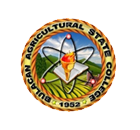 Note: Please return this completed request form to Human Resources Management Office (HRMO) with Training Proposal attached.INSTRUCTIONS: Please complete the form below by providing the necessary details in the designated fields. Thank you for your cooperation.INSTRUCTIONS: Please complete the form below by providing the necessary details in the designated fields. Thank you for your cooperation.TRAINING INFORMATIONTRAINING INFORMATIONTitle of the Training:Implementing Agency:Training Date/Duration:Number of Training Hours:Proposed Venue:Target Participants:Budgetary Requirements:APPROVALSAPPROVALSREQUESTED BY:          NAME & SIGNATURE OF TRAINING PROPONENTNAME & SIGNATURE OF IMMEDIATE HEADREVIEWED BY: ALICIA B. ALBA                        Supervising Administrative OfficerRECOMMENDING APPROVAL:       CECILIA S. SANTIAGO, Ph.D.Vice President, Academic Affairs                       RONALD REAGAN T. ALONZO, Ph.D.                  Vice President, Administration and FinanceAPPROVED:JAMESON H. TAN, CESE                                          President IIIIf denied, please state reason:  _____________________________________________________________________________